Сценарий летнего развлечения в младшей группе«Праздник воздушных шаров».Музыкальный руководитель Абдуллаева М.В.Июнь 2023г.Цель: создать у детей радостное настроение, вызвать эмоциональный подъём и сформировать праздничную культуру.Оборудование: Зал украшается воздушными шарами. Магнитофон, записи весёлой музыки, воздушные шары, костюм клоуна для воспитателя.Ход:Звучит веселая детская песенка. Дети входят в музыкальный зал.Проводится логоритмическая разминка «Звонкие ладошки». На площадку забегает клоун Клёпа с мешком шаров.Клёпа: Здравствуйте, здравствуйте! Как я рад встрече с вами ребята! Сегодня мы будем играть и веселиться. Я принёс много воздушных шаров, цветных, волшебных. Сейчас я вам покажу самый красивый мой волшебный шарик (копошится в мешке, звучит хлопок лопающего шарика).Клёпа: Что это было? Неужели это я наделал столько шума? (начинает хныкать). Это мой любимый шарик лопнул (хнычет).Ведущая: Не расстраивайся Клёпа! У нас сегодня праздник воздушных шаров, посмотри, как много у нас их, можешь выбрать себе любой шарик, какой тебе понравиться.Клёпа: Ура! Я выберу красный, а может синий, а может жёлтый, ой я запутался столько шаров, ребята, может, вы мне поможете разобраться с шарами? (ответы). Давайте в одну корзину соберём красные шарики, а в другую жёлтые.Игра с музыкальным сопровождением: «Собери шары».Клёпа: Молодцы, ребята! Столько шаров собрали, как весело у вас!Ведущий: Клёпа, а наши ребята знают еще стихи про воздушный шарик, послушай.Клёпа: Ух ты, я люблю, когда дети стихи рассказывают!1 ребёнок: Легкий шарик мой воздушныйДернул нитку непослушно,Оборвал, сказал: Пока!И умчался в облака.2 ребёнок: Синий шарик надувнойНе хотел играть со мной.Он сегодня почему-тоНа меня смотрел надуто.3 ребёнок: Чтобы не было мне скучно,Я забаву отыщу:Я надую шар воздушный,И на волю отпущу.Клёпа: Ребята, вы такие молодцы столько стихов знаете, а я знаю интересную игру про шарики воздушные, давайте надуем много шариков.Игра: «Ай да щёчки-шарики» (Клёпа рассказывает стихи, а ребята выполняют все движения и задания.):Щечки, словно шар, надули,А потом тихонько сдули.И надули посильней,Чтобы было веселей.Укололи шар иголкой. Бах!И шарик лопнул громко!Ведущий: Вот какая интересная игра, Клёпа, а танцевать ты любишь?Клёпа: Конечно люблю!Ведущая: Наши детки тоже любят танцевать, и особенно с воздушными шариками.  Музыкальная игра-песенка с шариками: Е. Железнова «Воздушный шарик».Клёпа: Какая, веселая музыкальная игра. Ребята, я заметила, что вы любите петь. Правда? (ответы детей).Дети исполняют песню "Здравствуй, небо голубое!"Клёпа: А вы, ребята, любите играть с мыльными пузырями? (ответы). Тогда я приглашаю вас потанцевать и полопать мыльные пузыри.Дети танцуют под весёлую музыку Воспитатель и Клёпа пускают большие мыльные пузыри.Клёпа: Ребята, какой весёлый праздник у нас получился. На память я оставляю вам эти шарики!Клёпа раздаёт детям шары.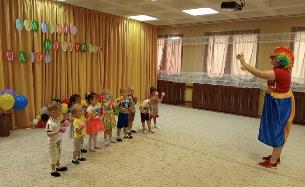 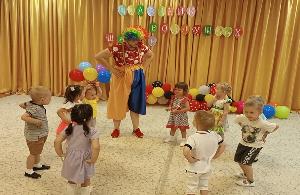 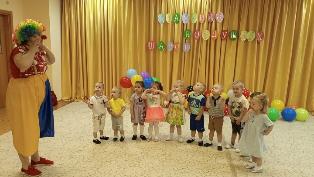 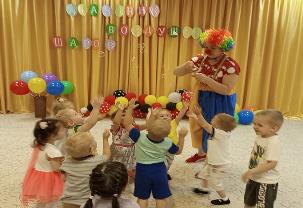 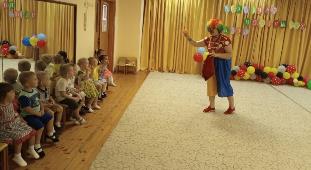 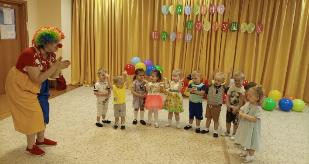 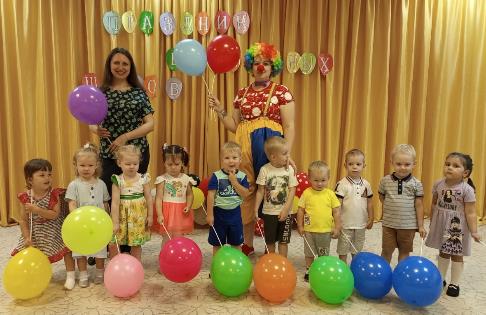 